Multi-Disciplinary PanelProcurement & Appointment of a Compliance & Monitoring InspectorContractor AppointmentInvitation to participate in a mini tenderIn relation to: Kirkleatham Phase 1Submission Deadline: 4pm Monday 28th September 2020Homes England Land:Kirkleatham Phase 1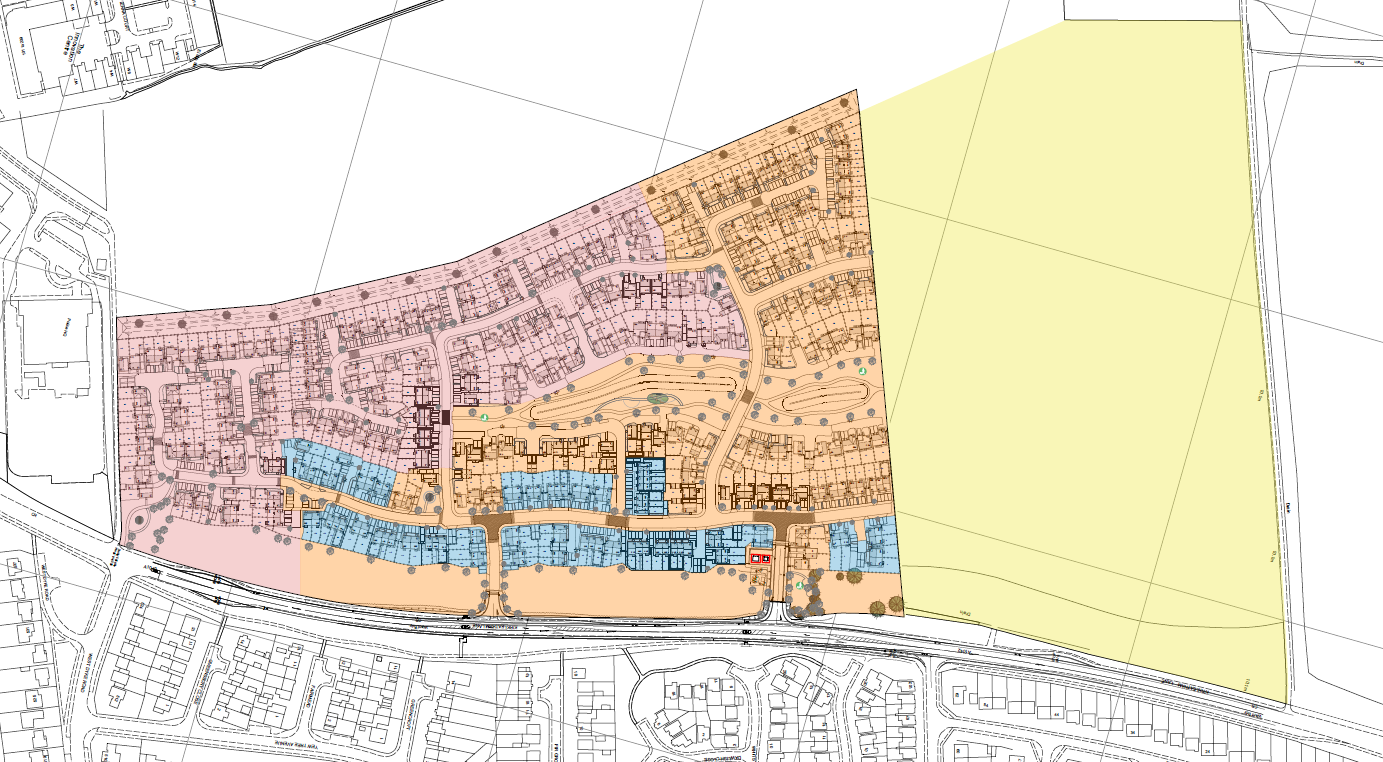 Section 1: IntroductionHomes England seeks to challenge developers with accelerating the pace at which housing is developed on its sites. Homes England disposes of its landholdings by way of a Residential Building Lease (typically 125 years) which contains provisions obliging the selected developer to deliver at an accelerated rate. This approach to disposal has been rolled out nationally following a consultation period with Homes England’s Developer Partner Panel 3 (DPP3) in 2018. With regards to Kirkleatham Phase 1 Homes England’s Northern Disposal Team has now successfully procured and selected Vistry Partnerships as its preferred developer partner.In order to support Homes England in administering the delivery obligations placed on Vistry Partnerships Limited in delivering this site, it is intended that a single Multi-disciplinary firm will be procured to act as the Agency’s Compliance Inspector (CI). Section 2: The SiteA summary overview of the <site> site is provided below:The red line boundary for the site can be shown on the Designated Land Plan in Annex 1. Section 3: Developer DutiesThe following duties are required of the Developer by Homes England and were indicated during the competitive tendering process:Secure Full Planning approval for their scheme, the basis of which must be consistent with the scheme tendered to Homes England as part of the Stage 3 marketing process (ITT) – This was achieved satisfactorily in January 2020.Discharge all planning conditions associated with the schemeDischarge payment of the scheme’s agreed S106 cost Homes England’s requirements in respect of:The minimum build out paceThe minimum MMC specification scorePay all SDLT costs owed in accordance with HMRC requirements. Raise the level of finance required to cover the scheme’s peak funding requirement – and arrange any credit lines that may be needed to meet cost overruns / cash flow shortfallsIn respect of the affordable rent and shared ownership elements of the scheme, the developer must identify and work with an RP partner to take on responsibility for these tenuresUpon draw down of the Building Lease, coordinate effective management of the site and discharge all statutory health and safety dutiesArrange the delivery and management of all construction activities across the site in compliance with the terms of the planning approvalSecure all appropriate accreditations (NHBC, etc…) for completed dwellings such as to ensure they are insurable / mortgageableManage all marketing and sales of dwellings across the siteCarry out snagging activities and provide all appropriate maintenance and aftercare services to buyersAgree and complete adoption agreements with the local authority in respect of key roads within the development and with the local authority or a nominated management company in respect of the scheme’s public open spacesComply with any duties / services required of the developer under the terms of the warranty agreements provided to buyersOtherwise comply with any and all obligations set out within the Agreement to Lease and Building LeaseEnter into a Sub Developer Building Contract to build out all of the Affordable Dwellings.Enter into a Sub-Developer Building Contract to build out all of the Private Rented Dwellings. Section 4: Compliance & Monitoring InspectorHomes England will – as per the requirements of this tender brief – procure a suitably qualified Compliance Inspector to deliver the scope of services as set out in the four main Duties below. Whilst Homes England will procure the Compliance Inspector from the Multi-disciplinary Professional Services Framework (2018), the Developer will make the formal appointment directly. Although payments/ costs of the Compliance Inspector will be met by the Developer, the CI will owe a duty of care to both Homes England and the Developer – with warranties for their services made in favour of both parties. Scope of ServicesDuty 1: Initial Site MeetingHomes England, the Developer and the Compliance Inspector will meet as soon as possible after appointment to agree:The scope of information that the Developer/ Homes England must provide to the Compliance Inspector to support the performing of their dutiesThe timing and frequency as to when this information will be providedArrangements for the Compliance Inspector accessing the site for monitoring/ inspection purposesThe timings for when the Compliance Inspector will circulate their Monthly Monitoring reportsDuty 2: Initial Monitoring ReportThe Compliance Inspector will prepare and circulate a ‘Initial Monitoring Report’, that will confirm:All pre-start planning conditions have been dischargedThe date on which Start on Site was achieved (and from which the Construction Related Deadlines will be measured)That the Developer has satisfied all conditions (imposed on them under the Agreement for Lease and Building Lease) necessary to start on siteDuty 3: Monthly Monitoring ReportsThe Compliance Inspector will prepare and circulate ‘Monthly Monitoring Reports’ throughout the full duration of the project. The report will cover the following themes:Confirm and record achievement of the various Construction Related Deadlines as they occur, and monitor the Developer’s performance against these deadlines and confirm that they are within the contractual tolerancesThe Developer’s performance in adhering to the contracted ‘Approved Plans’The Developer’s performance in adhering to the contracted MMC build specificationThe Developer’s build out and sales performance – specifically recording the number of:Plots under construction at that pointPlots actively being marketed at that pointPlots completed (having secured CML and NHBC (or similar) sign off) and sold at that pointPlots completed (having secured CML and NHBC (or similar) sign off) and remaining unsold at that pointPlots which fit the Building Lease definition of ‘standing stock’These figures are to be expressed both as ‘in month’ figures and cumulative figures over the whole of the project.Confirmation of the number of plots that have been physically occupied prior to their freehold transfer by Homes England (i.e. verifying the residents have not been given unauthorised access via lease/ license etc.)The Developer’s progress in terms of making applications to/ completing agreements with statutory bodies (i.e. s38 agreements, s104 agreements etc.)Confirmation that all completed plots are accessible and are fully services with utilitiesThe Developer’s general adherence to their covenants under the Building Lease. Duty 4: Final Completion CertificateThe Developer is prohibited from selling the final two properties on the scheme until such time that they have taken on the freehold of all remaining land within the development. In the lead up to the completion of the final two properties, Homes England will prepare a red line boundary plan of the land that is to be the subject of the transfer – with the Developer and Homes England preparing the transfer documents in anticipation of completing the transfer. The House Build Completion Date will be determined from the date on which the Developer issues to the Compliance Inspector and Homes England the NHBC Certificates (or similar) for the final two dwellings in the scheme. Upon receipt of these documents (NHBC Certificates or similar), the Compliance Inspector will have three working days to:Issue details to Homes England/ the Developer of the level of overage (if any) that is payable to Homes England.This will involve the Compliance Inspector:Determining the sum of money that is subject to overage sharingIdentifying the share of overage that is due to each party according to the Actual House Build Construction period versus the Target House Build Construction periodAccounting for any ‘deductions’ that should be netted from the Developer’s share of overage – which have arisen from breaches committed by the Developer that could not be remedied. Review and confirm the accuracy of the red line transfer planThis will involve the Compliance Inspector reviewing the overall site boundary against the parcels of land in the development already sold – and determining if the residual land left over corresponds to the transfer plan produced by Homes England. The Final Completion Certificate will be issued by the Compliance Inspector once they are satisfied with the following:The NHBC Certificates (or similar) have been issued for every dwelling across the schemeThat the scheme has been delivered in accordance with the Approved PlansThat the scheme has been delivered in accordance with the agreed MMC specificationThat the Developer has completed agreements in respect of the s.38 and s.104 and that all plots across the development are accessible and servicedThat the Developer has generally complied with their obligations under the Building LeaseOn receipt of this information, Homes England/ the Developer will have a defined period of time to either accept or else challenge the conclusions of the Compliance Inspector regarding these points. A copy of the Compliance Inspector – Scope of Services can be found in Annex 2. Industry StandardsIt is a mandatory requirement of the commission that reporting services are provided in compliance with the Royal Institution of Chartered Surveyors (RICS) professional guidance note, ‘UK – Lender’s independent monitoring surveyors, 1st Edition’. Terms of AppointmentThe appointment will be made between the Developer and Compliance Inspector.  A Deed of Appointment is provided in Annex 3. Please ensure that you review the Deed of Appointment and confirm that you will enter into the same without significant amendment. Any proposed amendments to the Deed of Appointment must be submitted with the bid and Homes England reserve the right not to agree to any amendments.Section 5: Tender ResponseBidders are required to submit their tender responses to Homes England providing information set out against the following themes:Mandatory RequirementsBidders must explicitly clarify within their tenders the following mandatory points:They have the following levels of insurance cover:Public Liability - £2,000,000.00Employers Liability - £10,000,000.00Professional Indemnity - £5,000,000.00.That all reporting will be carried out in accordance with the RICS professional guidance note, ‘UK – Lender’s independent monitoring surveyors, 1st Edition’. That they do not have a conflict of interest in acting for Homes England or the selected Developer on this commission. That they are will sign up via the Deed of Appointment with no significant amendments – any amendments to be suggested at the point of tender and Homes England reserve the right not to accept these.Experience, Staff & Management ArrangementsBidders are asked to provide a short summary of their experience of carrying out similar commissions citing specific examples which include details of the type of work carried out, details of the value of the commission and the client.Homes England would also like to understand what lessons you might have learned from these past commissions which might add value to this commission. Bidders are also asked to provide CVs (not included in word limit) for the personnel in your organisation who will work on this commission, details of how the commission will be managed and details of the lead contact in your organisation that Homes England and the Developer will liaise with (including contact details). Tender responses for this theme are limited to 500 words. MethodologyBidders are asked to review the scope of services provided at Annex 2 and set out a methodology for delivering the services required under this commission. In particular, the methodology should include:A summary of your interpretation of the services and information you believe Homes England requires from this appointmentStatement of how you would propose to manage the commission and engage with both Homes England and the Developer to assemble information required to fulfil your reporting requirementsIndicate how you would approach the management of construction quality (for example, this is aimed at ensuring there is no dilution in quality between the specification of the scheme (‘Approved Plans’) and the scheme actually being delivered)Indicate how you would record and report on Construction Related Deadlines as they occur (example template reports can be appended to submissions)State how you would aim to manage the requirements to fulfil the Compliance Inspector Duties within the fixed reporting timescales.  Tender responses for this theme are limited to 1,000 words. CostBidders should provide a breakdown of costs associated with the key outputs for the commission – as summarised below:Based on the commission requirements (above), consultants are invited to complete the Fee Schedule provided at Annex 4 and return this completed schedule alongside their tender response. Tender SubmissionThe deadline for tender submissions is by 4pm on 28th September. All submissions should be submitting via the e-tendering system (ProContract) unless explicitly agreed otherwise with Homes England. Late submissions will be disqualified from the mini tender. Section 6 – Evaluation CriteriaAll eligible tender responses will be assessed following a 70:30 price: non-price evaluation framework as follows:Pass / FailTender responses must provide all information requested under the ‘Mandatory Requirements’ to be eligible for price: non-price scoring evaluation. Failure to provide all information requested by the submission deadline will result in that tender response achieving a score of zero. Evaluation & Scoring Criteria – Non-Price (30%)To illustrate, should the tenderer achieve a score of 3 out of 5 against the ‘Methodology’ theme, this score would be multiplied by the multiplier of 4 in order to determine the percentage score out of 20% - in this example it would be 12%. Evaluation & Scoring Criteria – Price (70%)The price element of the tender responses will carry a weighting of 70 marks. Bidders should complete Annex 4 to show a breakdown of their costs according to the Compliance Inspector outputs, and tenders should also provide a LUMP SUM cost for undertaking the commission. The cheapest compliant bid will be awarded the full 70 marks. The cheapest tender response will be considered to be the firm who has the lowest lump sum price for all the relevant services. All other compliant responses will be given a pro-rata score based upon their costs in relation to the cheapest bidder. For example, the cheapest bid received is £100 and your bid is £150 – in this scenario you will receive a score of 46.67 for price, calculated as:Worked Example: £100 / £150 x 70 = 46.67Owing to the nature of the selection process, the decision of Homes England is final. No subsequent correspondence will be entered into. Agreement to these terms is a pre-condition of entry to the mini tender process. Homes England requires bidders to tender an all-in fixed cost for carrying out these services. It is recognised that some months will require minimal reporting input from the Compliance Inspector – typically earlier in the development process – whilst other months will require more extensive investment of time. The schedule contained in Annex 4 requires bidders to submit a fixed fee for the following activities:Initial Monitoring Report, inclusive of time for a Initial Site Meeting with Homes England and DeveloperMonthly Monitoring Reports Final Completion CertificatePayments will be made on a monthly basis across the anticipated duration of the project. For activities 1. and 3. a one-off payment will be made following completion of each activity, and for activity 2. Fixed payments will be made on a monthly basis. In the event the project runs beyond the projected programme, or falls short of it, the sum paid to the consultant under Activity 2 will remain fixed per calendar month. For example, assuming a cost of £100 per Monthly Monitoring Report for Activity 2 and the project runs for 60 months the consultant will be paid £6,000, and should the project run for 70 months the consultant will be paid a sum of £7,000. Bidders should note that Homes England wishes to avoid a scenario where fixed price offers are tendered with a significant number of conditions/ caveats attached. Instead, bidders should seek to tender fixed price cost to Homes England that is reflective of the bidder’s risk – and such that the need for conditions/ caveats can be removed. Section 7 – Freedom of InformationTenderers are advised that the Client is subject to the Freedom of Information Act 2000 (FoI) and/or Environmental Information Regulations 2004 (EIR) requests. If a candidate considers that any of the information supplied as part of this procurement procedure should not be disclosed because of its commercial sensitivity, confidentiality or otherwise, they must, when providing this information, clearly identify the specific information they do not wish to be disclosed and clearly specify the reasons for its sensitivity. The Client shall take such statements into consideration in the event that it receives a request pursuant to either FoI or EIR that relates to the information provided by the interested party. Please note that it is insufficient to include a statement of confidentiality encompassing all the information provided in the response.Section 8 – Transparency and Bribery & CorruptionTransparencyThis procurement and award of this Contract is subject to the transparency arrangements being adopted by the UK Government. These arrangements include the publication of tender documentation issued by The Client and the Contract between The Client and supplier. Tenderers should highlight any areas they consider commercially sensitive in order for the Client to be able to honour our transparency obligations without undermining the Tenderer’s commercial interests. The contract value associated with the successful Tender and the name of the Tenderer may be published. As part of the Governments Transparency Agenda, the Client regularly makes available details of expenditure in excess of £500.00 by supplier. Bribery & CorruptionThe Client takes a zero-tolerance approach to bribery and corruption and sets high standards of impartiality, integrity and objectivity in relation to the stewardship of public funds and the management of its activities. As an example, please refer to the Homes England Anti-bribery and Corruption Policy for further information. The principles contained within this policy apply to both internal and external audiences, including anyone wishing to undertake business or engage with the Client. Section 9 – Contact DetailsContact DetailsThe lead contacts in relation to this ITT are as follows:XxxxxxxxAll enquiries concerning this ITT should, in the first instance, be directed through the e-tendering system. DetailsWalton HospitalAddressLand at Kirkleatham Lane, Redcar Site Size12.82haDescriptionPhase 1 is a 375 home residential scheme which is divided into 2 sub-phases. Vistry Partnerships have entered into a Building Lease for sub-phase A which includes pace and MMC conditions. If satisfied Vistry is able to drawdown the Building Lease for Sub-phase B.Current Planning StatusBoth sub-phases are reserved matters planning approval.Unit NumbersOverall total 375 – Sub-phase A 203, Sub-phase B 172Contract CompletionJanuary 2020Start on Site February 2020Fixed Pace of Development from House Build Commencement4 homes per monthEstimated date for Practical Completion 30Sept 2027Site Specific CommentsVistry Partnerships have entered into a Building Lease for sub-phase A which includes pace and MMC conditions. If satisfied Vistry is able to drawdown the Building Lease for Sub-phase B.Vistry Partneships have already commenced the development. As well as monitoring future performance of the developer this commission will be required to review the developer’s performance since the start on site date. Homes built by Vistry Partnerships to be constructed using a panelised construction method for at least 30 properties.Compliance Inspector - OutputsRequirements Initial Site Monitoring Report 1 report (inclusive of Initial site meeting)Monthly Monitoring Reports85 reports (i.e. the no. of months in the agreed build programme)Final Completion Certificate1 Final Completion CertificateElementMax. Marks AvailableScoringMultiplier Applied to ScoreExperience, Staff & Management Arrangements 10%0-5X 2Methodology20%0-5X 4Mandatory RequirementsPass/ failPass/ failPass/ failScoreScoring Principles0No response to the requirement was provided1Major reservations/ poor response to requirements and no examples provided2Minor reservations/ below average response to requirements and some examples provided3Average/ acceptable response to the requirements and some examples provided4Good response to requirements and good range of examples provided5Excellent response with a good range of examples, highly relevant to the contract requirements